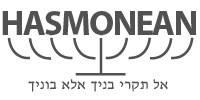 HASMONEAN HIGH SCHOOL - OWN FIND FORMYEAR 12 WORK EXPERIENCETHIS FORM MUST BE COMPLETED WHEN MAKING A DIRECT APPROACH TO AN EMPLOYER.PLEASE NOTE THAT ALL PLACEMENTS WILL BE CONSIDERED FOR SUITABILITY. STUDENTS MUST THEREFORE ENSURE THAT THE SCHOOL IS GIVEN SUFFICIENT TIME TO COMPLETE THE RELEVANT ADMINISTRATIVE CHECKS.  PLEASE MAKE SURE THAT YOU EITHER RETURN THIS COMPLETED FORM OR SUBMIT THE ONLINE FORM FROM THE FOLLOWING LINK BEFORE THE DEADLINE DATE ABOVE.https://goo.gl/forms/QcK9XYZ5r3Pd6vWt2 Name of Student: 	_ _ _ _ _ _ _  _ _ _ _ _ _ _ _ _ _ _ _ _ _ _ _ _ _ _ _ _ _ _ _ _ _ _ _ _ _ _ _ _ _ _ _ School: 	Hasmonean High School Date:			Monday 8th – Friday 12th July 2019Name of Company:	_ _ _ _  _ _ _ _ _ _ _ _ _ _ _ _ _ _ _ _ _ _ _ _ _ _ _ _ _ _ _ _ _ _ _ _ _ _ _ _ _ _ _ Address: 		_ _ _ _ _ _ _ _ _ _ _ _ _ _ _ _ _ _ _ _ _ _ _ _ _ _ _ _ _ _ _ _ _ _ _ _ _ _ _ _ _ _ _ _ _ _ _ _ _ _ _ _ _ _ _ _ _ _ _ _ _ _ _ _ _ _ _ _ _ _ _ _ _ _ _ _ _ _ _ _ _ _ _ _ _ _ 			_ _ _ _ _ _ _ _ _ _ _ _ _ _ _ _ _ _ _ _ _ _ _ _ _ _ _ _ Postcode: _ _ _ _ _ _ _ _ _ Name of Mentor: 	_ _ _ _ _ _ _ _ _ _ _ _ _ _ _ _ _ _ _ _ _ _ _ _ _ _ _ _ _ _ _ _ _ _ _ _ _ _ _ _ _ _ _ Telephone Number:	_ _ _ _ _ _ _ _ _ _ _ _ _ _ _ _ _ _ _ _ _ _ _ _ _ _ _ _ _ _ _ _ _ _ _ _ _ _ _ _ _ _ _ Email Address:		_ _ _ _ _ _ _ _ _ _ _ _ _ _ _ _ _ _ _ _ _ _ _ _ _ _ _ _ _ _ _ _ _ _ _ _ _ _ _ _ _ _ _ Nature of Business: 	_ _ _ _ _ _ _ _ _ _ _ _ _ _ _ _ _ _ _ _ _ _ _ _ _ _ _ _ _ _ _ _ _ _ _ _ _ _ _ _ _ _ _ Description of work offered: _ _ _ _ _ _ _ _ _ _ _ _ _ _ _ _ _ _ _ _ _ _ _ _ _ _ _ _ _ _ _ _ _ _ _ _ _ _ _ _  _ _ _ _ _ _ _ _ _ _ _ _ _ _ _ _ _ _ _ _ _ _ _ _ _ _ _ _ _ _ _ _ _ _ _ _ __ _ _ _ _ _ _ _ _ _ _ _  _ _ _ _ _ _ _ PLEASE COMPLETE THE IMPORTANT INFORMATION BELOW – WITHOUT LIABILITY INSURANCE, THE STUDENT MAY NOT BE ABLE TO COMPLETE WORK EXPERIENCE AT YOUR COMPANYPolicy Number:	 _______________________________________________________________________Expiry Date:	________________________________________________________________________Insuring Company: 	_________________________________________________________________Work experience is for one week only and is unpaid.